Endurance GB Escort Form for children aged between the ages of 4 and 8 years of age riding in Lead Rein classes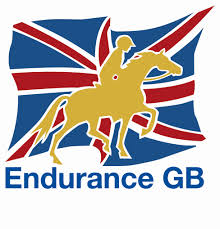 Endurance GB requires all children aged 4 and 8 riding in a lead rein class are accompanied at any type of ride/event by an escort. The escort must be on foot, be over 21 years of age and can only escort 1 child. When the child’s parent enters a ride, escorts need to indicate their agreement to act as escort on the Lead Rein ride entry form in the usual way. This form must be filled in by both the child’s parents and the escort. It must be signed by the escort in front of the ride secretary, who must also sign the form.In the event of the escort having to withdraw, the junior rider(s) must also withdraw unless responsibility for them can be transferred to another suitable adult. In such a scenario, a fresh version of this form must be completed and signed by the junior riders’ parent(s) or person(s) with parental responsibility for them, or if signed consent has been given for them on the parental consent form, by the accompanying adult if the parent is not at the ride.  This will serve as a ‘transfer of responsibility’ form.By agreeing to escort children, escorts must be aware of the following requirements.Guidance for escorts:The escort must stay with their charge whatever the circumstances (until suitable contingency is made by the HWSO). Responsibility cannot be passed to another adult without written permission of the parent(s) or other person(s) with parental responsibility.If the escort is unable to continue at any stage of the ride, a different escort can only be nominated by the parent(s) or person(s) with parental responsibility, or if signed consent has been given for them on the parental consent form, by the accompanying adult if the parent is not at the ride,  who must give their written permission. If this is not available, the child must retire.The escort must be on foot.Date………….Name of ride:……………………………………………………………………….Sign and print names belowParent (or accompanying adult if the parent has given them signed consent)I nominate …………………..……………………(name of escort) to escort my child………………………………...(name of child) at this ride. EscortI undertake to escort……………………………. (name of child) at this rideI have read and understand the guidance regarding escorting children given above. I agree to follow this guidance and to comply with Endurance GB’s Safeguarding responsibilities.Ride SecretaryI have witnessed the nominated escort’s signature for  ……………………………..        I understand that I cannot nominate a different escort at any stage as this is the sole responsibility of the parent or person with parental responsibility, who must give written permission for a change of escort by signing another escort form. 